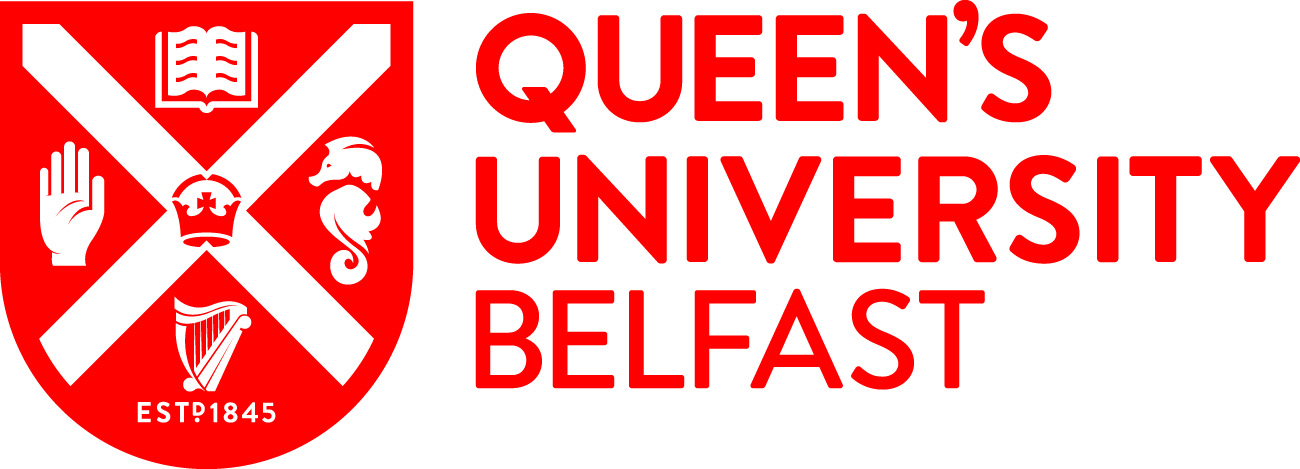 *Title of studentshipInvestigating the impact of electronic cigarette vapour on respiratory microbiota and inflammation.Value / what is covered? Fully funded 100% of UK/EU tuition fees paid and an annual stipend for UK residents only (living expenses), currently at £15,285Awarding bodyNumber of studentships1*Summary descriptive text / Example of research project The use of electronic cigarettes (e-cigs) are increasing, despite very limited knowledge as to their safety and effect on the lung microbiome and inflammatory response.  Work currently on-going in our laboratory suggests that both cigarettes and e-cigs may impact virulence of common lung pathogens and have an immunomodulatory effect on the airway epithelium.  This study will have a clinical focus and use state-of-the-art next generation sequencing technology to compare the effect on community composition, richness and diversity of the lung microbiota in people who smoke cigarettes and e-cigarettes.  Transcriptomic analysis will also be used to determine changes in phenotype, and particular emphasis will be placed on examining transcription of genes associated with virulence and antibotic resistance and correlating this with relevant clinical parameters.  This 3-year project will provide extensive training in molecular biology including next-generation sequencing techniques and analysis and routine bacteriology with an important clinical focus, as part of an internationally renowned research team.*Supervisor(s) Dr Deirdre Gilpin, Dr Michael Tunney*Eligibility / residence StatusUK/EUCountryNorthern Ireland*Start date and duration October 1st 2022Three years full time*FacultyMHLS*Research centre / SchoolPharmacySubject areaRespiratory microbiology, molecular microbiologyCandidate requirements / Key skills required for the post Applicants should have a 1st or 2.1 honours degree (or equivalent) in a relevant subject. Relevant subjects include Pharmacy, Pharmaceutical Sciences, Biochemistry, Biological/Biomedical Sciences, Chemistry, Engineering, or a closely related discipline. Students who have a 2.2 honours degree and a Master’s degree may also be considered, but the School reserves the right to shortlist for interview only those applicants who have demonstrated high academic attainment to date.*Deadline for applications*How to apply / contactsPostgraduate Research applicants must have applied to Queen’s, via the Direct Applications Portal.https://dap.qub.ac.uk/portal/user/u_login.php 
Relevant links / more information http://www.qub.ac.uk/schools/SchoolofPharmacy/Research/PostgraduatePositions/http://www.qub.ac.uk/schools/SchoolofPharmacy/Research/Keywords for search filtersElectronic cigarettes, smoking, vaping, microbiology, respiratory, infectionTraining provided through the research projectThe successful candidate will become proficient in basic and advanced microbiological and immunological techniques.  Students will also be involved in generating samples for next generation sequencing, and subsequent analysis of data.  Candidates will gain experience of statistics and analysis of both lab results, and correlation with available clinical data.Expected impact activitiesPublications arising from this data are expected to help inform the current debate on the safety or otherwise of e-cigarettes.